Original Article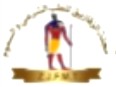 Role of Paraoxonase-1 Enzyme in Prediction of Severity and Outcome of Acute Organophosphorus Poisoning: A Prospective StudyNour A.A. Eltramsy1, Rabab Shaban El-Shafey2, Abeer A.I. Sharaf El-Din3, Prashant Shankarrao Adole4, Haidy M. Fakher5Demonstrator  of  Forensic  Medicine  and  Clinical  Toxicology,  Faculty  of  Medicine,  Benha University.Associate professor of Forensic Medicine and Clinical Toxicology, Faculty of Medicine, Benha UniversityProfessor of Forensic Medicine and Toxicology, Faculty of Medicine, Benha University.Associate professor of biochemistry, Jawaharlal Institute of Postgraduate Medical Education & Research, Pondicherry, India.Lecturer of Forensic Medicine and Clinical Toxicology, Faculty of Medicine, Benha University.ABSTRACT*Corresponding author:Nour Abo-Bakr Ali EltramsyEmail: nour.abubakr@f med.bu.edu.egMobile: 01063215693Background: Human serum paraoxonase-1 (PON-1) hydrolyzes organophosphatecompounds (OPC) and so significantly alters an individual’s susceptibility to the toxicity of these chemicals. Aim: The study was designed to assess the serum PON- 1 activity in patients with OPC poisoning and to correlate its level with the severity and outcome of acutely organophosphate poisoned patients. Patients and methods: This was a prospective clinical study that was performed at Benha Poison Treatment and Toxicological Research Unit (BPTTRU), Benha University Hospitals, Egypt, for one year, from 1 August 2020 till 31 July 2021. Patients were divided into case and control groups. Socio-demographic information of patients, clinical findings, treatments given, length of hospital stay and outcome were collected into datasheets. Patients were classified according to degree of toxicity according to Peradeniya Organophosphorus Poisoning (POP) scale. Blood samples were collected from patients to assess pseudocholiesterase and PON-1 activities. Results: Reduction of serum pseudocholinesterase and paraoxonase-1 (PON-1) activities in poisoned patients and patients can be graded according to (POP) scale into: mild, moderate and severe cases. In conclusion: This study concluded that serum paraoxonase-1 (PON-1) activity was significantly lower in patients with severe organophosphorus compounds (OPC) poisoning as compared to patients with moderate poisoning. Lower PON-1 activity was significantly associated with lower serum cholinesterase and poorer outcomes. PON-1 activity may be considered as an indicator of prognosis in OPC poisoning.Keywords: Pseudocholinesterase; Organophosphorus compounds; POP Scoring; Paraoxonase-1Receive Date: 1 November 2022; Accept Date: 12 November2222IntroductionPesticides   refer   to   a   wide   range   ofchemicals that are employed to increase agricultural output. Several pesticides have been shown to have severe negative impacts on human health, including acute toxicity (accidental poisoning deaths, particularly in impoverished nations) and chronic toxicity (even at low concentrations) (Trellu et al., 2021). In the central nervous systems of mammals and insects, organophosphate compounds (OPC) inhibit acetylcholinesterase irreversibly by inhibiting acetylcholine breakdown during nerve impulse transmission. Continuous neuronal excitation causes a variety of hazardous symptoms in mammals and insects, including slowed heart rate, pinpoint eye pupils, and seizures and respiratory failure (RF) which is the leading cause of OPC poisoning morbidity and fatality (Zhai et al., 2021).The diagnosis is based on the individual's medical history, physical examinations, and toxidromes of acute poisoning. Predicting the severity, prognosis, and complications related to poisoning requires a variety of clinical observations, electrocardiography, and blood or urine sample results. Electrolytes, the complete blood count, and arterial blood gas are virtually always tested (Kim et al., 2022).Acetylcholine is found to be considerably in almost whole of the autonomic preganglionic fibers which consists of the enite postganglionic fibers along with the peripheral parts of the ANS (Autonomic nervous system. In addition it also comprises of the cholinergic fibers which are the sympathetic post ganglionic nerve fibres (Kaur et al., 2019).The paraoxonases family consists of three enzymes: Paraoxonase-1 (PON-1), paraoxonase-2 (PON-2) and paraoxonase-3 (PON-3), all having antioxidant and hydrolaseactivities. Despite the fact that PON enzymes are found throughout the human body, they are mostly generated in the liver. They are found in a variety of tissues and are mostly linked to cell membranes and certain lipoproteins, while a free enzyme has been discovered in the blood (Reichert et al., 2021).Analyzing PON-1 activity in those who have ingested OPC would be helpful in: (I) evaluating the severity of poisoning, (II) estimating the capability of the patient to detoxify OPC, and (III) recognizing PON-1's prognostic significance due to interindividual differences in PON-1 activity (Samy et al., 2019).Aim of work:The aim of this work is to evaluate serumparaoxonase-1 (PON-1) activity in patients with organophosphorus poisoning and to correlate serum PON-1 with the severity and outcome of acutely organophosphate poisoned patients admitted to the Benha Poison Treatment & Toxicological Research Unit (BPTTRU).ReferencesAbd  Alkareem,  M.,  and  Khater,  A.  (2019):Evaluation of copeptin level and Peradeniya score as predictors of severity and outcome in acute organophosphorus pesticides poisoned patients admitted to the Poison Control Center Ain Shams University Hospitals (a prospective study). Ain Shams Journal of Forensic Medicine and Clinical Toxicology, 3 3(2), 104-112.Abdel Baseer, K. A., Gad, E. F. and Abdel Raheem, Y. F. (2021): Clinical profile and outcome of acute organophosphate poisoning in children  of  Upper  Egypt:  a  cross-sectionalstudy. BMC pediatrics, 21 (1), 1-8.Acikalin, A., Dişel, N. R., Matyar, S., Sebe, A., Kekec, Z., Gokel, Y. and Karakoc, E. (2017): Prognostic factors determining morbidity and mortality in organophosphate poisoning. Pakistan journal of medical science, 33 (3), 534-539.Akdur, O., Durukan, P., Ozkan, S., Avsarogullari, L., Vardar, A., Kavalci, C. and Ikizceli, I. (2010): Poisoning  severity  score, Glasgow coma scale, corrected QT interval in acute organophosphate poisoning. Hum Exp Toxicol., 29 (5), 419-425.Ahmed, A., Ali, L., Shehbaz, L., Nasir, S., Rizvi, S. R. H., Zaeghum, M. and Aman, Z. A. (2016): Prevalence and characteristics of organophosphate poisoning at a tertiary carecentre in Karachi, Pakistan. Pakistan Journal Of Surgery, 32 (4), 269-273.Al  Jumaan,  M.  A.,  Al  Shahrani,  M.  S.,  AlWahhas,  M.  H.  and  Al  Sulaibeakh,  A.  H. (2015): Organophosphate poisoning: A 10-year experience  at  a  tertiary  care  hospital  in  the kingdom  of  Saudi  Arabia.  Saudi  Journal  of Medicine and Medical Sciences, 3 (1), 22-25. Alsulimani, L. K., Baajlan, O., Alghamdi, K., Alahmadi, R., Bakhsh, A. and Abualenain, J. (2022): Effects of not intubating non-trauma patients with low Glasgow Coma Scale scores: A retrospective study. The Journal of Medicine, Law & Public Health., 2 (1), 83-90.Ahmed, S. M., Das, B., Nadeem, A. and Samal,R. K. (2014): Survival pattern in patients with acute organophosphate poisoning on mechanical ventilation: A retrospective intensive care unit-based study in a tertiary care teaching hospital. Indian J Anaesth., 58 (1), 11-17.Amin, D. M., Abaza, M. T., El Azawy, D. S. and Ahmed, A. I. (2018): Morbidity and mortality indicators in acute organophosphate poisoning in Zagazig University Hospital, Egypt:    retrospective    study.    OccupationalDiseases and Environmental Medicine, 6 (4),130-140.Amir, A., Raza, A., Qureshi, T., Mahesar, G. B., Jafferi, S., Haleem, F. and Khan, M. A. (2020): Organophosphate poisoning: demographics, severity scores and  outcomes from National Poisoning Control Centre, Karachi. Cureus., 12 (5), e8371.Aslan, S., Cakir, Z., Emet, M., Serinken, M., Karcioglu, O., Kandis, H. and Uzkeser, M. (2011): Acute abdomen associated  with organophosphate poisoning. J Emerg Med., 41(5), 507-512.Ananthi, P. and Jeyaraj, C. L. (2018): Association      of      serum      paraoxonase-1phenotypes with activity of serum cholinesterase in acute organophosphorus compound poisoning. Indian Journal of Basicand Applied Medical Research, 7 (2), 356-365. Aslan, S., Cakir, Z., Emet, M., Serinken, M.,Karcioglu,  O.,  Kandis,  H.  and  Uzkeser,  M.(2011):	Acute	abdomen	associated	with organophosphate  poisoning.  The  Journal  of Emergency Medicine, 41 (5), 507-512. Bajracharya, M., Khadka, P., and Wagle, L. (2018):  A  retrospective  study  of  poisoning cases   in   Manmohan   Memorial   Teaching Hospital. JMMIHS., 4 (1), 55-65.Balali-Mood M, Balali-Mood K. (2008): Neurotoxic disorders of organophosphorus compounds and their managements. Arch Iran Med., (1), 65-89.Balali-Mood, M. and Saber, H. (2012): Recent advances in the treatment of organophosphorous poisonings. Iranian journal of medical sciences, 37 (2), 74-91.Banday, T. H., Tathineni, B., Desai, M. S. and Naik, V. (2015): Predictors of morbidity and mortality in organophosphorus poisoning: a case study in rural hospital in Karnataka, India. N Am J Med Sci., 7(6), 259-265.Bilal, M., Khan, Y., Ali, S. and Naeem, A. (2014): The pattern of organophosphorus poisoning and its short-term outcomes in various socioeconomic groups. KJMS., 7(1), 11-17.Bruins, J., Menezes, C. N. and Wong, M. L. (2019): Organophosphate poisoning at Chris Hani Baragwanath Academic Hospital 2012- 2015. Afr J Thorac Crit Care Med., 25 (3), 104-110.Cumin, D., Fogarin, J., Mitchell, S. J. and Windsor, J. A. (2022): Perioperative hypothermia in open and laparoscopic colorectal surgery. ANZ J Surg., 92 (5), 1125-1131.Chandrasekhar, V., Narayanan, R. S., Mamidala, R. and Venkatasubbaiah, K. (2019): Phosphazenes, organophosphorus chemistry” Volume 48, Eds. Allen, D. W., Loakes, D., andTebby, J. C. Royal Society of Chemistry, Cambridge, U. K, 400-423.Chaudhary, R., Bhandari, R., Malla, G., Poudel,M. and Lamsal, M. (2019): Correlation of clinical score and serum acetylcholinesterase level as a predictor of outcome among patients with acute organophosphate poisoning admitted in  emergency  ward  of  a  tertiary  hospital.Journal  of  BP  Koirala  Institute  of  HealthSciences, 2 (2), 19-27 .Cherian, M. A., Roshini, C., Visalakshi, J., Jeyaseelan, L. and Cherian, A. M. (2005): Biochemical and clinical profile after organophosphorus poisoning--a placebo- controlled trial using pralidoxime. The Journal of the Association of Physicians of India, 53, 427-431.Chuang, C. S., Yang, K. W., Yen, C. M., Lin,C. L. and Kao, C. H. (2019): Risk of seizures in patients with organophosphate poisoning: a nationwide population-based study. International Journal of Environmental Research and  Public  Health, 16 (17), 3147-3156.Coskun, R., Gundogan, K., Sezgin, G. C., Topaloglu, U. S., Hebbar, G., Guven, M. and Sungur, M. (2015): A retrospective review of intensive care management of organophosphate insecticide poisoning: Single center experience. Nigerian journal of clinical practice, 18 (5), 644-650.Darwish, R. T., Megahed, H. M., Attia, M. H. and El-Neily, D. A. (2017): Paraoxonase-1 gene polymorphism and enzymatic activity as a prognostic  marker  in  cases  of  poisoning  bycholinesterase inhibitor pesticides among Egyptians.  Ain Shams J  Forensic  Med  ClinToxicol., 28 (1), 88-89.Debnath, J., Basak, A. K., Rahman, M. Z. and Saha, A. (2018): Profile of organophosphorus poisoning. KYAMC Journal., 9 (3), 133-135. Dervišević,	E.,	Hasić,	S.,	Katica,	M., Salihbegović, A., Ajanović, Z. and Sarajlić, N. (2022): Forensic significance of cTnI serum for the detection of terminal myocardial damage in rats	(Rattus	norvegicus)	caused	by hyperthermia. J King Saud Univ Sci., 34 (2), 101753.Dündar, Z. D., Köylü, R., Ergin, M., Günaydin,Y. K., Özer, R. and Cander, B. (2015): Prognostic value of red cell distribution width in patients with organophosphate poisoning. Eurasian Journal of Emergency Medicine, 14 (2), 65-69.Dutta, P., Kamath, S. S., Bhalla, A., Shah, V. N., Srinivasan, A., Gupta, P. and Singh, S. (2015): Effects of acute organophosphate poisoning on pituitary target gland hormones at admission, discharge and three months after poisoning: A hospital based pilot study. Indianjournal of endocrinology and metabolism, 19 (1), 116-123.Eddleston, M. and Phillips, M. R. (2004): Self poisoning with pesticides. British medical journal, 328 (7430), 42-44.Eisa, H. S., Nomier, M. A., Arafa, M. H. and Khayal, E. E. S. (2021): Amylase and lipase enzymes	as	factors	affecting		acute organophosphorous  poisoning  morbidity  and mortality.	Zagazig	Journal	of	Forensic Medicine & Toxicology, 19 (2), 76-99. Elagamy,  S.  E.  and  Gabr,  H.  M.  (2019): Predictors of the need for Intensive Care Unit admission		in	acute	organophosphorus poisoning: One year prospective study. Egypt J. Forensic Sci. Appli. Toxicol., 19 (4), 1-9. Elgohary, M., ElAshmawy, N., ElKelany, R., AboElfadl,   A.   and   Ghada,   E.   S.   (2013): Comparative	study	of	paraoxonase		and cholinestrase enzymes activities in diagnosis of organophosphorus insecticide intoxication. Ain Shams  Journal  of  Forensic  Medicine  and Clinical Toxicology, 21 (2), 1-11.El-moneim, W. A., Al-Maghraby, M., Elhameed, S. Y. A., Omran, G. A. and Almaz,D. (2019): Prognostic value of insecticide type and enzymatic activities on severity of acute insecticides poisoning. Egypt J. Forensic Sci. Appli. Toxicol., 19 (3), 49-63.El-Sheikh, A., Hashem, A., Elgohary, M., Elfadl, A. A. and Lashin, H. (2017): Evaluation of the potential cardiotoxic effects in acute organophosphate toxicity as a prognostic factor. Tanta Med J., 45 (3), 115-121.Grzegorzewska, A. E., Adamska, P., Iwańczyk- Skalska, E., Ostromecka, K., Niepolski, L., Marcinkowski, W. and Jagodziński, P. P. (2021): Paraoxonase-1 concerning dyslipidaemia, cardiovascular diseases, and mortality in haemodialysis patients. Sci Rep., 11 (1), 1-16.Gunduz, E., Dursun, R., Icer, M., Zengin, Y., Gullu, M. N., Durgun, H. M. and Gokalp, O. (2015): Factors affecting mortality in patients with organophosphate poisoning. J Pak Med Assoc., 65 (9), 967-72.Hamrahian, S. M. and Falkner, B. (2022): Approach to hypertension in adolescents and young adults. Curr Cardiol Rep., 24(2):131- 140.Hernández, A. F., López, O., Pena, G., Serrano,L., Parrón, T., Rodrigo, L. and Pla, A. (2008): Implications of paraoxonase-1 (PON1) activity and polymorphisms on biochemical and clinical outcomes in workers exposed to pesticides. In The paraoxonases: Their role in disease development and xenobiotic metabolism (pp. 221-237). Springer, Dordrecht.Hildebrandt, B., Wust, P. and Ahlers, O. (2002): The    cellular    and    molecular    basis    ofhyperthermia.	Critical	Reviews	in Oncology/Hematology, 43 (1), 33-56. Hiremath, P., Rangappa, P., Jacob, I. and Rao,(2016): Pseudocholinesterase as a predictorof mortality and morbidity in organophosphorus poisoning. Indian J Crit Care Med., 20 (10), 601-604.Jokanović, M., Kosanović, M., Brkić, D. and Vukomanović, P. (2011): Organophosphate induced delayed polyneuropathy in man: an overview. Clinical neurology and neurosurgery, 113 (1), 7-10.Kamath,  S.  D.,  and  Gautam,  V.  K.  (2021): Study	of		organophosphorus	compound poisoning in a tertiary care hospital and the role of  Peradeniya  Organophosphorus  Poisoning scale as a prognostic marker of the outcome. J Family Med Prim Care., 10 (11), 4160. Kaushal, J., Khatri, M., and Arya, S. K. (2021): A   treatise   on   Organophosphate   pesticide pollution: Current strategies and advancements in	their		environmental	degradation	and elimination. Ecotoxicology and Environmental Safety, 207, 111483.Kaur, A., Anand, C., Singh, T. G., Dhiman, S., and  Babbar,  R.  (2019): Acetylcholinesterase inhibitors:  a  milestone  to  treat  neurological disorders. Plant Arch, 19, 1347-1359. Khamankar, D. R., Pawade, P. Y. and Khode,B. V. (2021): Accident analysis and blackspot identification at Chandrapur City. IJSRSET., 8 (2), 428-439.Kim, Y. O., Kim, H. I. and Jung, B. K. (2022):Pattern of change of C-reactive protein levels and its clinical implication in patients with acute poisoning. SAGE Open Med., 10, 20503121211073227.Kozaci, N., Gkel, Y., Açıkalın, A. and Satar, S. (2012):  Factors  Affecting  the  prognosis  in Acute   Insecticide   Intoxications   Containing Organic Phosphorus. JAEM /Akademik Acil Tip Olgu Sunumlari Dergisi, 11 (2), 93-97. Kumar, S., Agrawal, S., Raisinghani, N. andKhan, S. (2018): Leukocyte count: A reliablemarker for the severity of organophosphate intoxication?. Journal of Laboratory Physicians, 10 (2), 185-188.Kumar, T. V., Pillai, S. K. R., Chan-Park, M. B. and Sundramoorthy, A. K. (2020): Highly selective detection of an organophosphorus pesticide, methyl parathion, using Ag–ZnO– SWCNT based field-effect transistors. J. Mater. Chem. C., 8 (26), 8864-8875.Lee, J., Lee, Y., Park and Y. et al., (2013): The difference in Creactive protein value between initial and 24 hours follow-up (D-CRP) data as a predictor of mortality in organophosphate poisoned patients, Clinical Toxicology. 51, 29–34.https://doi.org/10.3109/15563650.2012.745939Lin, C. C., Hung, D. Z., Chen, H. Y. and Hsu,K. H. (2016): The effectiveness of patient- tailored treatment for acute organophosphate poisoning. Biomedical journal, 39 (6), 391-399. Linton, J. J., Eagles, D., Green, M. S., Alchi, S., Nemnom, M. J. and Stiell, I. G. (2022): Diagnosis and management of wide complex tachycardia in the emergency department. CJEM., 1-11.Longhitano, Y., Zanza, C., Romenskaya, T., Saviano, A., Persiano, T., Leo, M. and Racca,F. (2022). Single-Breath Counting Test pnon- invasive respiratory support requirements in patients with COVID-19 pneumonia. J Clin Med., 11 (1), 179-189.Moussa, M., Mohamed, S., Hilal, M., Elnabi,M. and Zaki, N. (2018): Predictive value of triage vital signs and conscious level for outcome evaluation in acutely organophosphate poisoned patients. Ain Shams Journal of Forensic Medicine and Clinical Toxicology, 31(2), 33-40.Murabito, P., Astuto, M., Sanfilippo, F., La Via, L., Vasile, F., Basile, F., Cappellani, A., Longhitano, L., Distefano, A. and Li Volti, G. (2022): Proactive management of intraoperative hypotension reduces biomarkers of organ injury and oxidative stress during elective non-cardiac surgery: A pilot randomized controlled trial. J Clin Med., 11 (2), 392- 403.Pannu, A. K., Bhalla, A., Vishnu, R. I., Garg, S., Dhibar, D. P., Sharma, N. and Vijayvergiya,R. (2021): Cardiac injury in organophosphate poisoning after acute ingestion. Toxicology Research, 10 (3), 446-452.Patil, S. L. and Vasepalli, P. (2014): Prognostic value of clinical and lab parameters in assessingthe severity of organophosphorus compoundpoisoning. Indian Journal of Basic and Applied Medical Research., 4 (1), 77-91.Peter, J. V., Sudarsan, T. I. and Moran, J. L. (2014): Clinical features of organophosphate poisoning: A review of different classification systems and approaches. Indian journal of critical care medicine: peer-reviewed, official publication of Indian Society of Critical Care Medicine, 18 (11), 735-745.Pinakini, K. S. and Kumar, T. M. (2006): Serial cholinesterase estimation in carbamate poisoning. Journal of Clinical Forensic Medicine, 13 (5), 274-276.Prasad,  D.  R.,  Jirli,  P.  S., Mahesh,  M.  and Mamatha,  S.  (2013):  Relevance  of  plasma cholinesterase  to  clinical  findings  in  acute organophosphorous  poisoning.  Asia  Pacific Journal of Medical Toxicology, 2 (1), 23-27. Reichert, C. O., Levy, D. and Bydlowski, S. P. (2021):	Paraoxonase	role	in	human neurodegenerative diseases. Antioxidants, 10 (1), 1-26.Richard, S. A., Frank, E. A. and D'Souza, C. J. (2013): Correlation between cholinesterase and paraoxonases-1 activities: series of pesticide poisoning subjects. BioImpacts: BI, 3 (3), 119-122.Samy, K. L. J., Adole, P., Pandit, V. and Vinod,K. (2019): Serum paraoxonase-1 activity in patients with organophosphate poisoning: A potential indicator of prognosis. Asia Pac J Med Toxicol., 8 (2), 50-55.Sato,  H.,  Ito,  Y.,  Ueyama,  J.,  Kano,  Y., Arakawa,  T.,  Gotoh,  M.  and  Kamijima,  M. (2016):   Effects   of   Paraoxonase   1   gene polymorphisms on organophosphate insecticide metabolism in Japanese pest control workers. Journal of Occupational Health, 58 (1), 56-65. Seabury, R. W., Sullivan, R., Stork, C. M. and Holland, M. (2013): The persistent pesticide: a review  of  organophosphate  poisoning.  New York   state   poison   centers.   A   Quarterly Publication, 2103, 1-11.Senarathne, R., Hettiaratchi, U., Athiththan, L., Peiris, H., Sarathchandra, C., Senanayake, H., and Siribaddana, S. (2022): Selected liver markers in predicting the severity of organophosphate    and    carbamate poisoning. Journal of Environmental and Public Health, 2022.Senarathne, R., Hettiaratchi, U., Athiththan, L., Peiris, H., Sarathchandra, C., Senanayake, H., and Siribaddana, S. (2022): Selected liver markers in predicting the severity of organophosphate    and    carbamate poisoning. Journal of Environmental and Public Health, 2022.Shama, W. S., El-Gharbawy, D. M., Wahdan,A. A., and Hashem, A. A. (2021): Assessment of  the  efficacy  of  four  scoring  systems  in prediction	of	acute	organophosphorous poisoning outcome. Tanta Med J., 49 (3), 187. Shivaramu, M. G., Vijay Kumar, A. G. and Kumar, U. (2015): A comprehensive analysis of poisoning cases in rural area: A retrospective autopsy  study.  Scholars  Journal  of  Applied Medical Sciences, 3, 565-567.Shusil, M. P. K., and Agarwal, A. (2020): Demographic profile and pattern of presentation of organophosphorus poisoning at Tertiary Care Hospital Agra. Indian Journal of Forensic Medicine & Toxicology, 14 (3), 39-44.Sözmen, E. Y., Mackness, B., Sözmen, B., Durrington, P., Girgin, F. K., Aslan, L., (2002): Effect of organophosphate intoxication on human serum paraoxonase. Hum Exp Toxicol., 21, 247-252.Sungur, M. and Güven, M. (2001): Intensive care	management	of	organophosphate insecticide poisoning. Crit Care., 5 (4), 1-5. Sunny, M. H. U. H., Ashrafi Akter Zahan, D., Das,  B.  K.,  and  Bahar,  M.  I.  (2019):  ARetrospective study of death due to organophosphorus poisoning In North Zone Area of Bangladesh, Sch Int J Tradit Complement Med., 2 (1): 1-4.Syafrudin, M., Kristanti, R. A., Yuniarto, A., Hadibarata, T., Rhee, J., Al-Onazi, W. A. and Al-Mohaimeed, A. M. (2021): Pesticides in drinking water-a review. Int. J. Environ. Res. Public Health, 18 (2), 468.Tallat , S., Hussien, R., Mohamed, R.H., Abd El Wahab, M.B., Mahmoud, M. (2020): Caspases as prognostic markers and mortality predictors in acute organophosphorus poisoning. J Genet Eng Biotechnol., 18 (1), 10. Trellu, C., Vargas, H. O., Mousset, E., Oturan,N. and Oturan, M. A. (2021): Electrochemical technologies for the treatment of pesticides. Current Opinion in Electrochemistry, 26, 100677.Twayana, R. S., Pandey, R., Shrestha, S., Vaidya, N., Shrestha, H., and Subedi, N. (2019): Clinical correlation of the severity and outcomes of the organophosphorus compound poisoning cases admitted to Kathmandu University Hospital based on POP score andserum pseudocholinesterase level-a prospective observational study in Nepal. Int J Intern Emerg Med., 2 (1), 1016.Umeh, C., Giberson, C., Kumar, S., Aseri, M. and Barve, P. (2022): A multicenter retrospective analysis on the etiology of bradycardia in COVID-19 patients. Cureus., 14 (1), e21294.Vandana, K. and Channabasappa, S. R. (2021): A retrospective study of socio-demographic profile and pattern of poisoning cases at Tertiary Care Hospital. Indian Journal of Forensic Medicine & Toxicology, 15 (2), 1799-1805.Verma, M. S., Tsaloglou, M. N., Sisley, T., Christodouleas, D., Chen, A., Milette, J. and Whitesides, G. M. (2018): Sliding-strip microfluidic device enables ELISA on paper. Biosens Bioelectron., 99, 77-84.Yu, J., Weng, Y. and Chen, K. (2012): Triage vital signs predict in-hospital mortality among emergency department patients  with acute poisoning: a case control study. BMC Health Services Research. 12 (1), 262-270 .Zayed, A. A., Ahmed, A. I., Khattab, A. M. T., Mekdad, A. A. and Abdelaal, G. (2015): Paraoxonase-1 and cytochrome P450 polymorphisms in susceptibility to acute organophosphorus poisoning in Egyptians. Neurotoxicity, 51, 20-26.Zhai, R., Chen, G., Liu, G., Huang, X., Xu, X.M., Li, L., Zhang, Y., Wang, J., Jin, M., Xu, D.and  Abd  El-Aty,  A.  M.  (2021):  Enzyme inhibition methods based on Au nanomaterials for   rapid   detection   of   organophosphorus pesticides  in  agricultural  and  environmental samples: A review. J Adv Res., 37, 61-74. Zhang, X., Sui, H., Li, H., Zheng, J., Wang, F.,Li,  B.  and  Zhang,  Y.  (2014):  Paraoxonaseactivity and genetic polymorphisms in northern Han Chinese workers exposed to organophosphate pesticides. Experimental Biology and Medicine, 239 (2), 232-239.يبرعلا صخلملاداحلا ممستلا ةجيتنو ةدشب ؤبنتلا يف 1-زينوسكوأارابلا ميزنا رود ةيلبقتسم ةسارد :ةيوضعلا ةيروفسفلا تابكرملابدبع دمحم يدياهو 4لودأ وراكناش تنشاربو 3نيدلا فرش باهولا دبع ريبعو 2يعفاشلا نابعش بابرو 1يسمارتلا ركبوبأ رون5رخف نمحرلااهنب ةعماج -بطلا ةيلك -ةيكينيلكلإا مومسلاو ىعرشلا بطلا ديعم 1اهنب ةعماج -بطلا ةيلك - ةيكينيلكلإا مومسلاو ىعرشلا بطلا دعاسم ذاتسأ 2اهنب ةعماج -بطلا ةيلك - مومسلاو يعرشلا بطلا ذاتسأ 3دنهلا ،يريشيدنوب ،جرختلا دعب يبطلا ثحبلاو ميلعتلل للارهاوج دهعم -ةيويحلا ءايميكلا دعاسم ذاتسأ 4اهنب ةعماج -بطلا ةيلك -ةيكينيلكلإا مومسلاو يعرشلا بطلا سردم 5.ةيئايميكلا داوملا هذه ةيمسل درفلا ةيلباق ريبك لكشب ريغي يلاتلابو ةيوضعلا ةيروفسفلا تابكرملا للحي 1-زينيسكوا ارابلا ميزنا :ةيفلخلا ةيوضعلا ةيروفسفلا تابكرملا ممست نم نوناعي نيذلا ىضرملا نم ةلسلس يف 1-زينيسكوا ارابلا ميزنا طاشن مييقتل ةساردلا ميمصت مت ةيلبقتسم ةيريرس ةسارد هذه تناك :قرطلاو ىضرملا .يوضعلا تافسوفلاب داحلا ممستلاب نيباصملا ىضرملا جئاتنو ةدش عم هاوتسم طبرو 31 ىتح 2222 سطسغأ 1 نم ، دحاو ماع ةدمل ، رصمب اهنب ةعماج تايفشتسم يف ممستلا ثاحبأو مومسلا جلاع ةدحو يف اهؤارجإ مت ةيريرسلا جئاتنلاو ، ىضرملل ةيجولويمدبلاا تانايبلا عمج مت .ةطباضلا ةعومجملا و تلااحلا ةعومجم ىلإ ىضرملا ميسقت مت .2221 ويلوي بسح ةيمسلا ةجرد بسح ىضرملا فينصت مت .تانايبلا قاروأ يف جئاتنلاو ىفشتسملا يف ةماقلإا ةدمو ، ةمدقملا تاجلاعلا ططخو ،:جئاتنلا .1-زينيسكوا ارابلا زيرتسنيلوكلا يميزنإ ةطشنأ مييقتل ىضرملا نم مدلا تانيع عمج مت .)اينيداريب( يوضعلا روفسفلا ممست سايقم ممست سايقمل اًقفو ىضرملا فينصت نكميو ممستلاب نيباصملا ىضرملا يف 1-زينيسكوا ارابلا زيرتسنيلوكلا يميزنإ ةطشنأ ضافخنا-زينيسكوا ارابلا مادختسا نكمي هنأ ىلإ ةساردلا هذه تصلخ :جاتنتسلاا .ةديدشو ةطسوتمو ةفيفخ تلااح :ىلإ )اينيداريب( يوضعلا روفسفلا.ةيوضعلا ةيروفسفلا تابكرملاب داحلا ممستلاب نيباصملا ىضرملا جئاتنب ؤبنتلاو صيخشتلل 1تايصوتلا:يلي امب ةيصوتلا نكمي ،ةيلاحلا ةساردلا جئاتن نمتابكرمب داحلا ممستلا نم نوناعي نيذلا ىضرملا نم اهيلع لوصحلا مت يتلا ةيفارغوميدلا تانايبلل لماكلا قيثوتلا نم دكأتلا بجي   .1 ةيئاقو ةطخ ريوطتب حمست يتلاو ىرخأ ىلإ ةنس نم ةلكشملا روطتو ، طمنو ،ثودح يف تاريغتلا ةبقارمب حامسلل يوضعلا روفسفلا.ةلكشملا هذه لحل ةلاعف ةدحو نم رصنعك " مومسلا تامولعم زكرم" ءاشنإ نإف اذل ،ةجيتنلاو ممستلا ةدش نم لك ىلع رثؤي ضرعلا يف ريخأتلا نأ ةقيقح   .2 تامولعملا ميدقت ةمدخ اضياو ةعاسلا رادم ىلع هميدقتل فورعم بيو عقومو سكافو فتاه مقرب ممستلا ثاحباو مومسلا جلاع.ةفلتخملا ممستلا عاونأ جلاع لوح ءابطلأل ةعيرسلا حئاصنلاو:للاخ نم تابكرملا هذهل يراحتنلااو يضرعلا ضرعتلا نم دحلا نكمي     .3 رثكأ تابيكرت ريفوتو ؛ةيعارزلا تايواميكلا هذه نيزختو عيزوتو عيب نأشب ةمراص تاعيرشت ؛كلذ يف امب ىدملا ةريصق ةطخ	.قاوسلأا نم ةيمسلا ةديدش تافلآا تاديبم بحسو اًنامألحم لحتل اهريوطتو اهعيسوت يغبني يتلاو تافلآا ةحفاكمل ةيئايميك ريغ ةليدب قرطل جيورتلا ؛كلذ يف امب ىدملا ةليوط ةطخ	.يوضعلا روفسفلا تابكرم نم ةيمسلا ةديدش تافلآا تاديبم مادختساءاقبإ كلذكو تاميلعتلا مادختساو رطاخملا نع تامولعم ىلع يوتحت يتلاو ةفوصوملا ةيلصلأا تاوبعلا يف تابكرملا هذه نيزخت	.لافطلأا لوانتم نع ةديعب ةيلزنملا تاديبملا نيمدختسملل اهؤارجإ متي يتلا ةيميلعتلا جماربلا للاخ نم اهقيقحت نكمي يتلاو عمتجملا ىوتسم ىلع ةمزلالا ةيئاقولا ريبادتلا لك	 دنع ةيلولأا تافاعسلإا حرش ةيمسلا ضارعأو ، اهل ضرعتلا بنجت ةيفيكو ،تابكرملا هذه ةيمسب يعو قلخل ماعلا روهمجلاو.اهل ضرعتلاسايقلا ةمظنأ نم ماظن وهو )اينيداريب( يوضعلا روفسفلا ممست سايقم كلذ يف امب ةيكينيلكلاا تارشؤملا مادختساب ةدشب ىصوي    .4 يف ةصاخ تامولعملاب اندمي هنا ثيح ةيوضعلا ةيروفسفلا تابكرمـلاب داحلا ممستلا جئاتنو ضارعأب طبترت يتلا ةعيرسلاو ةطيسبلا    كلذو  ازيكرت  رثكأ  ةقدب  مهتعباتمب  حمسي  امم ةديدشلا  ةيمسلا  يوذ ىضرملا  ديدحت  نم تاضرمملاو ءابطلأا  نيكمتو  ئراوطلا مسق.كلذ دعب ثدحت ىتلا تافعاضملا ىدافتل.جئاتنلاب ؤبنتلل ةملاعو ةدشلا مييقتو صيخشتلل ةادأك 1-زينوسكوأارابلا ميزنلإ ةركبملا تاسايقلا مادختسا نكمي  .5 ةساردلا جئاتن ديكأتل ريبك ةنيع مجح يف 1-زينوسكوأارابلا ميزنلإ ةيلسلستلا تاسايقلا كلذ يف امب تاساردلا نم ديزم ءارجإب ىصوي    .6.ممستلا ةدش مييقتلو صيخشتلا ديكأتل ةينيتورلا تاصوحفلا نم اءً زج 1-زينوسكوأارابلا ميزنإ سايق نوكي نأ بجي .ةيلاحلا